Для размещения на сайте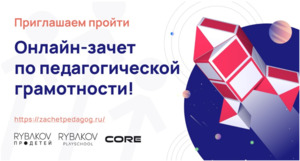 Министерство образования и науки края информирует, что Автономной некоммерческой организацией "Агентство стратегических инициатив по продвижению новых проектов" (далее - Агентство) в рамках деятельности направления "Молодые профессионалы" проводится онлайн-зачет по педагогической грамотности (далее - Онлайн-зачет), реализуемый совместно с Рыбаков Фондом и проектом "Конструктор образовательных ресурсов CORE" (далее - CORE).Онлайн-зачет организован с целью выявления пробелов знаний в области использования цифровых образовательных инструментов и современных педагогических подходов в своей практике у педагогов и родителей России. По итогу прохождения диагностики педагогической грамотности каждый участник получит индивидуальные рекомендации для восполнения выявленных слабых мест в знаниях.К участию в Онлайн-зачете приглашаются педагоги по направлениям (дошкольное образование, начальное общее образование, основное общее образование, среднее общее образование), а также родители (в соответствии с возрастом их детей: 0-3 года, 3-7 лет, 7-12 лет, 12-18 лет).По итогам проведения Онлайн-зачета будет сформирован статистический отчет о выявленных проблемах в области педагогических знаний у различных групп населения, а также представлены выводы экспертов. Каждый участник, сдавший Онлайн-зачет, получит именной сертификат.Онлайн-зачет пройдет в период с 26 апреля по 25 мая 2021 года. Подробная информация о мероприятии доступна на сайте http://zachetpedagog.ru/. Участие в Онлайн-зачете бесплатное.Также с 22 по 30 апреля 2021 года в рамках Онлайн-зачета проводится бесплатный онлайн-марафон "Воспитание и обучение детей: 5 востребованных тем для родителей и педагогов", основная цель которого повысить уровень социально-психологических компетенций педагогов и родителей.Онлайн-марафон состоит из нескольких образовательных блоков: как научиться определять и справляться с эмоциональным выгоранием, как помочь детям справиться с травлей в школе и социальных сетях, цифровые компетенции педагога, кибербезопасность, как привить правильные пищевые привычки детям. Полная информация по участию и регистрации доступна по ссылке  zachetpedagog.ru.